ที่  นศ ๕๓๑๐๑(สภา)/024                    -สำเนาคู่ฉบับ-                     สำนักงานเทศบาลตำบลฉวาง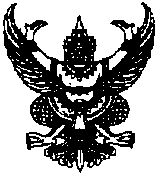                                                                                             ถนนภักดีราษฎร์   นศ ๘๐๑๕๐                                                               23   พฤศจิกายน   ๒๕61เรื่อง   นัดประชุมสภาเทศบาลตำบลฉวาง  สมัยสามัญ  สมัยที่ ๔  ครั้งที่  1  ประจำปี ๒๕61  เรียน   คณะผู้บริหาร  รองประธานสภา  สมาชิกสภาเทศบาล พนักงานเทศบาลและเจ้าหน้าที่ผู้เกี่ยวข้องสิ่งที่ส่งมาด้วย  1. ประกาศเรียกประชุมสภาเทศบาลตำบลฉวาง                	จำนวน   1   ฉบับ                   2. ระเบียบวาระการประชุมสภาเทศบาลตำบลฉวาง		จำนวน   1   ชุด                      3. สำเนารายงานการประชุมสภาเทศบาลตำบลฉวาง		จำนวน   1   ชุด                   ด้วยสภาเทศบาลตำบลฉวาง  มีความประสงค์ขอเชิญประชุมสภาเทศบาลตำบลฉวาง  สมัยสามัญ   สมัยที่ ๔  ครั้งที่ 1  ประจำปี พ.ศ. ๒๕61  ในวันที่  29  พฤศจิกายน   ๒๕61  เวลา  ๑๐.๐๐ น. ณ ห้องประชุมสภาเทศบาลตำบลฉวาง    เพื่อพิจารณา เรื่องต่างๆที่เกี่ยวข้องกับการดำเนินงานของเทศบาล                            จึงเรียนมาเพื่อขอเชิญทุกท่านไปเข้าร่วมประชุมโดยพร้อมเพรียงกัน ขอแสดงความนับถือกมลวิช   สัมฤทธิ์(นายกมลวิช   สัมฤทธิ์)ประธานสภาเทศบาลตำบลฉวางสำนักปลัดเทศบาล                                                             ฝ่ายกิจการสภา                                                              โทร.๐๗๕ – ๔๘๐๒๗๙                                                                                                                                                    โทรสาร. ๐๗๕ –๔๘๑๑๕๑                                                   